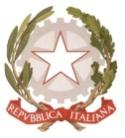 MINISTERO DELL’ ISTRUZIONE, DELL’UNIVERSITA’, DELLA RICERCAUFFICIO SCOLASTICO REGIONALE PER IL LAZIOLICEO SCIENTIFICO STATALE“TALETE”Roma, 13 dicembre 2017Agli AlunniAi docentiAlla DSGA Sig.ra P. LeoniAl Personale ATAAll’Albo (sito web)CIRCOLARE n. 146Oggetto: Incontro con l’associazione “Milena”Nell’ambito del progetto “Educazione alla cittadinanza attiva” il 20 dicembre alle ore 14.45 nell’aula 102 ci sarà la dottoressa Elisabetta Zagara, che presenterà l’attività dell’associazione “Milena”, ONLUS ONG, espressione di solidarietà e di volontariato.Le referenti del ProgettoGabriella Di Stefano-Angelica RussiIl Dirigente scolasticoProf.  Alberto Cataneo